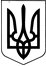 СПЕЦІАЛІЗОВАНА ШКОЛА І-ІІІ СТУПЕНІВ № 73 З ПОГЛИБЛЕНИМ ВИВЧЕННЯМ УКРАЇНСЬКОЇ МОВИ, ЛІТЕРАТУРИ ТА УКРАЇНОЗНАВСТВА ШЕВЧЕНКІВСЬКОГО РАЙОНУ М. КИЄВА  НАКАЗ      02.04.2021                                                                                              №_51_   Про внесення змін до режиму роботи закладу 	На виконання наказу Департаменту освіти і науки виконавчого органу Київської міської ради  (Київської міської державної адміністрації) від 01.04.2021 № 53 «Про внесення змін до наказу Департаменту освіти і науки від 19 березня 2021 № 47 "Про посилення обмежувальних заходів із запобігання поширенню гострої респіраторної хвороби COVID-19, спричиненої коронавірусом SARS-CoV-2», з  метою зниження темпу поширення гострої респіраторної хвороби COVID-19 та забезпечення посилення протиепідемічних заходів Н А К А З У Ю:Організувати освітній процес для учнів 1-4 класів з 05 квітня по 16 квітня 2021 року з використанням технологій дистанційного навчання.Продовжити освітній процес з використанням технологій дистанційного навчання для учнів 5-9 класів до 16 квітня 2021 року.Класним керівникам 1-9 класів ознайомити учнів та їх батьків зі змінами, внесеними цим наказом.Педагогічним працівникам: проводити уроки згідно розкладу з використанням технологій дистанційного навчання.Забезпечити неухильне дотримання пункту 8 Розділу 5 Санітарного регламенту для закладів загальної середньої освіти (Безперервна тривалість навчальної діяльності з ТЗН упродовж навчального заняття повинна бути: для учнів 1 класів - не більше 10 хвилин; для учнів 2-4 класів - не більше 15 хвилин; для учнів 5-7 класів - не більше 20 хвилин; для учнів 8-9 класів - 20-25 хвилин; для учнів 10-11(12) класів на 1-й годині занять до 30 хвилин, на 2-й годині занять - 20 хвилин. При здвоєних навчальних заняттях для учнів 10-11(12) класів - не більше 25-30 хвилин на першому навчальному занятті та не більше 15-20 хвилин на другому навчальному занятті.)Забезпечити неухильне дотримання п.6 Розділу 5 Санітарного регламенту для закладів загальної середньої освіти (Тривалість виконання завдань для самопідготовки учнів у позанавчальний час не рекомендується більше 1 години у 3-5 класах та 1,5 години у 6-9 класах, 2 години - у 10-11(12) класах. Учням 1-2 класів не рекомендуються обов’язкові завдання для самопідготовки у позанавчальний час.).Заступникам директору Скляру В.Л., Петрук О.В., Коваленко С.О. провидити постійний моніторинг обсягу завдань для самопідготовки у позанавчальний час, виконання навчальних програм, дотримання вимог законодавства про освіту.Скляру В.Л., заступнику директора з виховної роботи: Оприлюднити цей наказ на сайті закладу освіти.Ознайомити педагогічних працівників з цим наказом під підпис.Контроль за виконанням наказу залишаю за собою. Директор                                                                                          Дмитро БОРСУК                          З наказом ознайомлені:Коваленко С.О.__________Петрук О.В.__________Скляр В.Л.__________Давиденко О.В.         __________Давиденко А.О.         __________Денисенко Н.В.__________Зінченко В.І.__________Запухляк Л.О.__________Ковальчук Ю.В.__________Кравець Л.В.__________Краснобай О.Л.__________Киреєва О.А.__________Лавриненко В.В.__________Максименко Л.І.__________Мінаєва І.С.__________Молчанова І.В.__________Небожук М.Р.__________Омельченко О.М.__________Орленко В.Д.__________Отрощенко Л.В.__________Пащук П.В.__________Піцик О.М. __________Присяжнюк О.В.__________Приходська Н.О.__________Поліщук Л.С.__________Резніченко Х.І.__________Руденко Р.В.__________Рухтіна В.Б.__________Тарсакова Я.Я.__________Терлецька Т.А.__________Трофіменко Л.О.__________Фесенко О.С.__________Ческідова О.М.__________Шлаган К.В.__________Шостак А.Б.__________Якименко А.М.__________Ярмоленко К.М.__________